小米集团2022年春季全球校园招聘全面启动！小米集团2022年春季全球校园招聘正式开启，多项业务，大量HC，我们“职”等你来！一、更多岗位类型，总有一款适合你：软件研发、硬件研发、产品、设计、运营、市场、销售、职能、供应链、服务、管理。二、校园招聘对象：毕业时间在2022年1月1日-2022年12月31日的国内毕业生；毕业时间在2021年7月1日-2022年12月31日的海外留学生。通关攻略，解锁C位：网申时间：2月21日-4月29日；网申流程：网申→简历初筛→测评→简历复筛→面试→offer；注意事项：常规校招最多可申请2个职位，优先处理第一志愿或者首次投递的职位；简历投递后不可修改，请谨慎提交。四、工作地点：北京、上海、深圳、南京、武汉、成都、西安、海外。加入小米，成长快人一步：1、应届生培养计划赋能，让你初入职场亦可大展身手，成长道路清晰明确；2、大量资源辅助及行业领先技术让你的成长不设上限；3、年轻、包容、高效、多元的文化氛围，工作之余更好地享受生活。六、投递指南：1、登陆小米集团校园招聘官网：https://hr.xiaomi.com/campus2、扫描二维码，选择具体的招聘项目：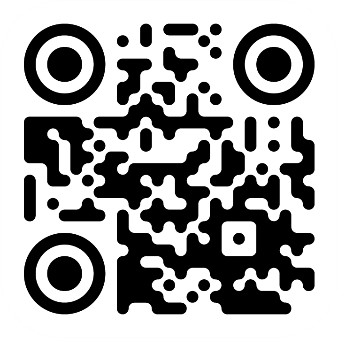 想内推的同学请找到在小米工作的学长学姐，获取内推码即可。七、校园招聘小贴士：1、常规校招与未来星、新零售可以同时申请，但同一时间内，只有一个申请可在应聘流程中；2、内推投递不受岗位投递次数限制；3、如收到测评邮件，尽快完成哦，简历就会更快到达业务部门啦。八、公司简介：小米集团成立于2010年4月，2018年7月9日在香港交易所主板挂牌上市(1810.HK)，是一家以智能手机、智能硬件和IoT平台为核心的消费电子及智能制造公司。 胸怀“和用户交朋友，做用户心中最酷的公司”的愿景，小米致力于持续创新，不断追求极致的产品服务体验和公司运营效率，努力践行“始终坚持做感动人心、价格厚道的好产品，让全球每个人都能享受科技带来的美好生活”的公司使命。 小米目前是全球领先的智能手机品牌之一，同时，小米已经建立起全球领先的消费级AIoT物联网平台，截至2021年9月30日，AIoT平台已连接的IoT设备（不包括智能手机及笔记本电脑和平板）数突破4亿。集团业务已进入全球逾100个国家和地区。2021年8月，小米集团连续三年进入《财富》「世界500强排行榜」 (Fortune Global 500) ，2021年位列338名，较2020年大幅提升84位。 小米集团目前为恒生指数、恒生中国企业指数、恒生科技指数及恒生神州50指数成份股。